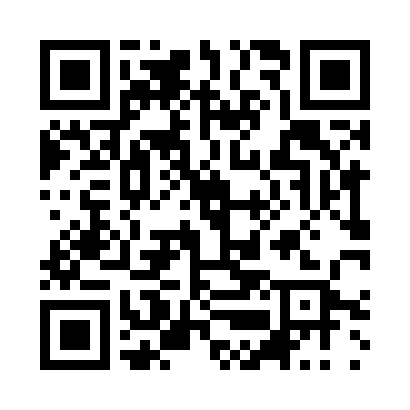 Prayer times for Khambar, BulgariaWed 1 May 2024 - Fri 31 May 2024High Latitude Method: Angle Based RulePrayer Calculation Method: Muslim World LeagueAsar Calculation Method: HanafiPrayer times provided by https://www.salahtimes.comDateDayFajrSunriseDhuhrAsrMaghribIsha1Wed4:286:161:176:148:1910:002Thu4:266:151:176:158:2010:013Fri4:256:141:176:158:2110:034Sat4:236:121:176:168:2210:055Sun4:216:111:176:168:2310:066Mon4:196:101:176:178:2410:087Tue4:176:091:176:188:2510:098Wed4:166:081:176:188:2610:119Thu4:146:061:176:198:2710:1310Fri4:126:051:176:208:2810:1411Sat4:106:041:176:208:2910:1612Sun4:096:031:166:218:3010:1713Mon4:076:021:166:218:3110:1914Tue4:056:011:166:228:3310:2015Wed4:046:001:176:228:3410:2216Thu4:025:591:176:238:3510:2417Fri4:015:581:176:248:3610:2518Sat3:595:571:176:248:3610:2719Sun3:585:561:176:258:3710:2820Mon3:565:551:176:258:3810:3021Tue3:555:551:176:268:3910:3122Wed3:535:541:176:268:4010:3323Thu3:525:531:176:278:4110:3424Fri3:515:521:176:278:4210:3525Sat3:495:521:176:288:4310:3726Sun3:485:511:176:298:4410:3827Mon3:475:501:176:298:4510:4028Tue3:465:501:176:308:4610:4129Wed3:455:491:186:308:4610:4230Thu3:445:491:186:318:4710:4331Fri3:435:481:186:318:4810:45